Milí žáci, posílám vám zápisky z nové látky. Nejprve malé opakování.  Pracujte prosím samostatně, nezatěžujte rodiče! Těším se snad brzy na viděnou! Vypracuj následující test (zadání neopisuj, odpovídej např. 1a, 2d,...) a zapiš si z druhé strany do sešitu. Řešení mi pošli na e-mail do 8. 4. e-mail: dstastna@seznam.cz, nebo přes Messenger, WhatsApp, Drahomíra Kolouchová, 606472824. Oznámkuji! Působením čeho dochází k přeměně hornin?působením vody a vzduchu		b) působením organismů, včetně člověka 		c) výhradně působením tlaku		d) působením vysokého tlaku a teplotyCo je typickým znakem přeměněných hornin?lasturnatý lom      b) břidličnatost      c) stejné minerální složení     d) kvádrovitá odlučnostKterou horninou je tvořena Milešovka?čedičem	b) ryolitem	c) znělcem	d) gabremKterá hlubinná vyvřelá hornina se používá k dekoračním účelům (obklady, pomníky)?  znělec		b) andezit	c) gabro	d)čedič                                                                                                                                                  Jaká je typická odlučnost čediče?deskovitá	b) kvádrovitá	c) sloupcovitá	d)obdélníkováKterá z uvedených hornin patří mezi hlubinné vyvřeliny?znělec	b) žula		c) andezit	d) čedičSamostatně jste měli vypracovat výpisky z učebnice z přeměněných hornin. Pokud již máte, pokračujeme následujícím zápisem do sešitu:VNĚJŠÍ GEOLOGICKÉ DĚJEpodílejí se na modelování zemského povrch a utváření reliéfu krajinyzvětrávání a erozetransportukládání (sedimentace) ZVĚTRÁVÁNÍ  komplex geologických dějů vyvolávající rozpad hornin na zemském povrhuMechanické zvětrávání rozpad horniny na menší části, bez změny chemického složeníhlavní příčinou jsou změny teplotyv našich podmínkách se uplatňuje zejména mrazové zvětrávání – objemový rozdíl mezi vodu a ledemChemické zvětrávání dochází ke změnám chemického složení minerálůhlavním činiteli jsou voda, kyslík, oxid uhličitýBiologické zvětrávání lišejníky a kořeny vyšších rostlin mechanicky a chemicky narušují horniny a způsobují její rozpadZemská přitažlivostsíla zemské přitažlivosti spolu s procesy zvětrávání mění neustále tvář krajinyskalní řícení, sesuvy podmáčené půdy jsou pohyby způsobené zemskou přitažlivostíČINNOST VODYTekoucí vodaeroze: soubor procesů, které rozrušují horniny a transportují uvolněné částice do místa uložení. Erozní činnost řeky závisí především na jejím spádu.Horní tok – prudký proud, balvanité koryto, dno chudé na vegetaci, převažuje hloubková eroze (údolí ve tvaru písmene V), peřeje, vodopády, kaňony-úzká, hluboce zaříznutá údolí ve skalách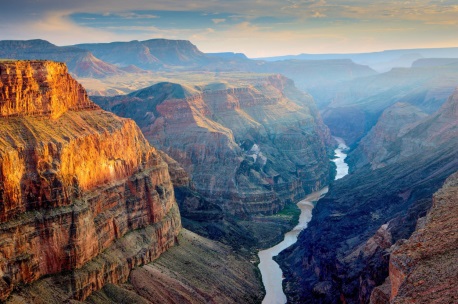 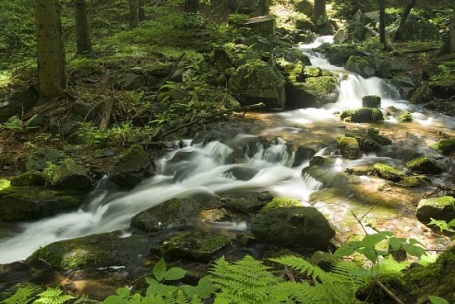 Střední tok – proud zpomalí, převažuje boční eroze, řeka se začíná klikatit a vznikají meandry (zákruty), na vnější straně řeka břeh vymílá, na vnitřní straně ukládá unášený materiál – vzniká údolní niva. 								Meandr Vltavy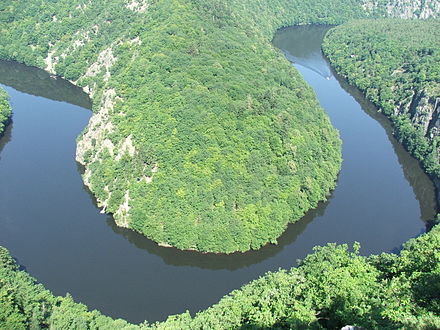 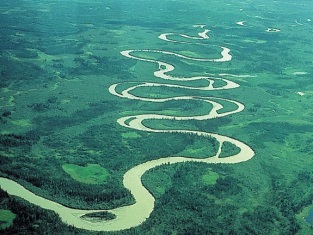 Dolní tok – převažuje usazovací činnost řeky, vznikají široké nivy se složitými soustavami meandrů, vznikají slepá ramena (izolované části meandrů), ústí velkých řek do moře vytvářejí delty. Dolní tok je bohatý na organismy. Koryto je široké, voda teče pomalu, dno je spíše bahnité.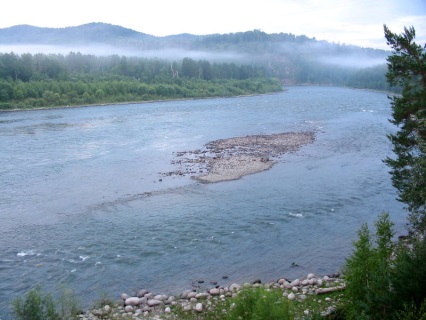 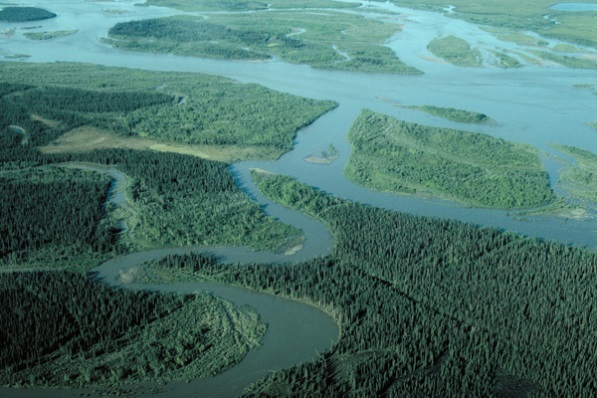 										                              Slepé rameno Orlice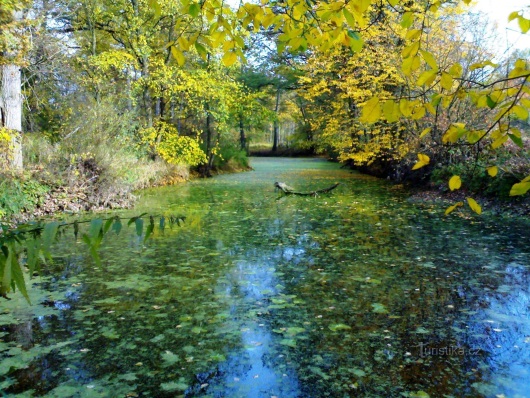 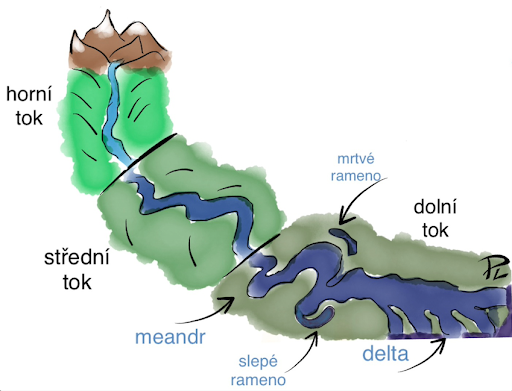 NAKRESLETE A POPIŠTĚ TENTO OBRÁZEK ↑Činnost moře: 	projev zejména na pobřeží – příliv, odliv, příbojvzniklé útvary: vyčnívající skály, skalní brány i jeskyně, písečné valy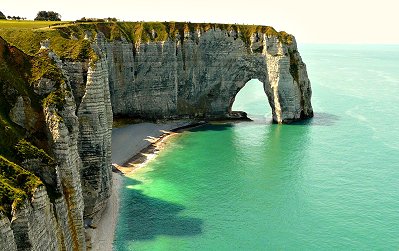 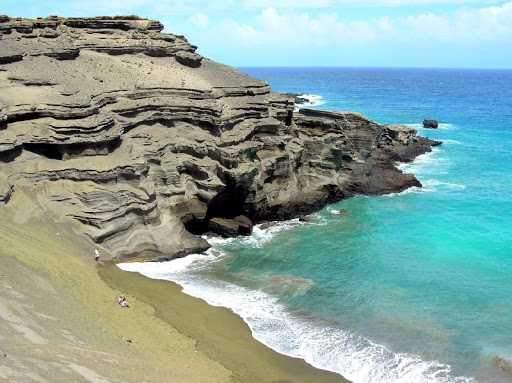 Pro doplnění učiva…mrkněte https://www.youtube.com/watch?v=L555YWKNzoQ – horní tok řekyhttps://www.youtube.com/watch?v=BVA8vw85Ayw - meandryhttps://www.youtube.com/watch?v=KtBsrkv5G08https://www.youtube.com/watch?v=JPscwnjKCYI – slepé rameno Labehttps://www.youtube.com/watch?v=iyME2sFCcpY – meandr Vltavská vyhlídka Altán – když nemůžeme pořádně ven, tak aspoň takto….https://www.youtube.com/watch?v=7SGWXUOH7mw – a na skok k australskému pobřeží…Dávejte na sebe pozor! DK.